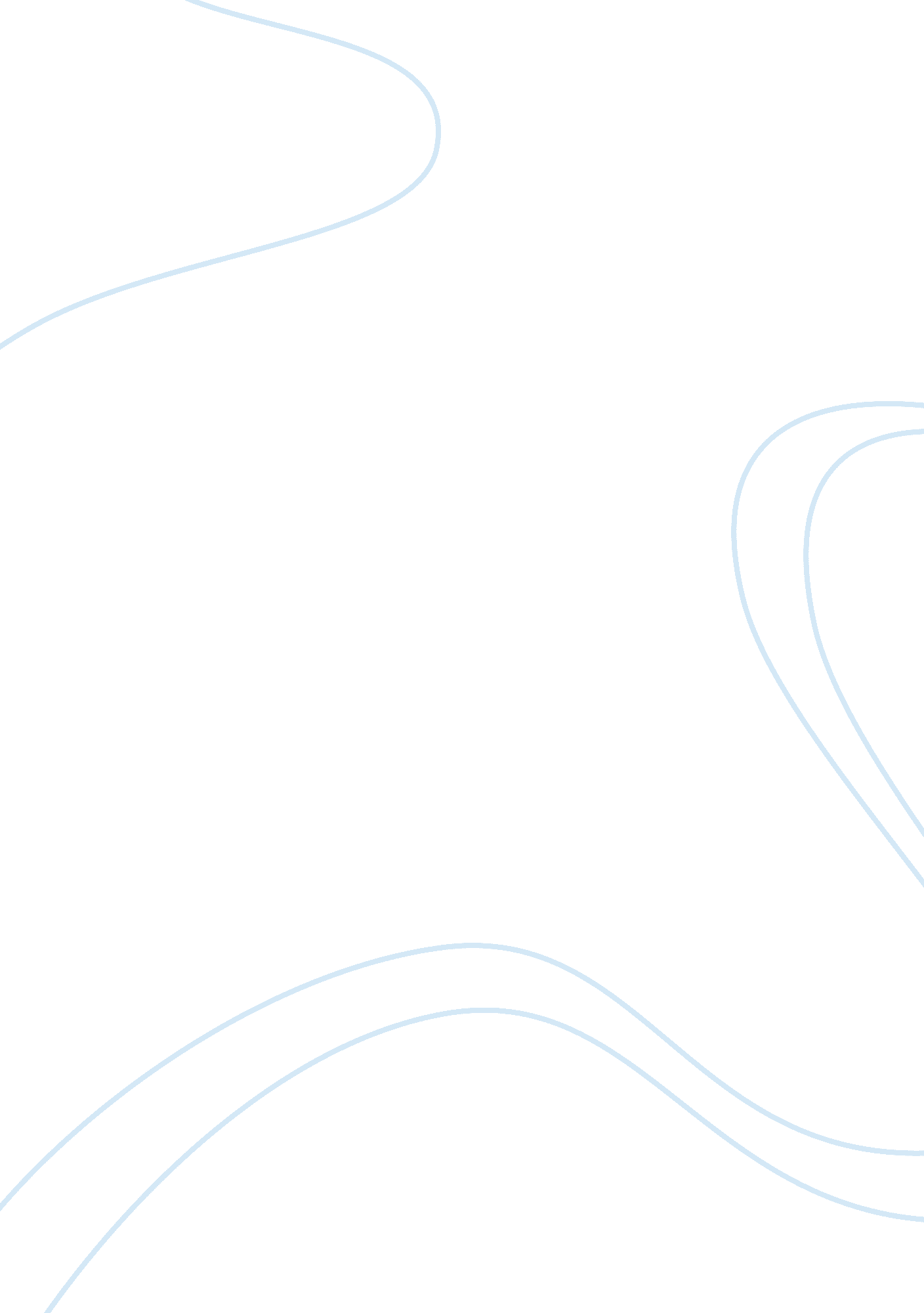 Expository essay: how video games can be educationalBusiness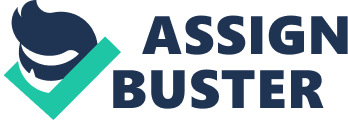 I intend to point out how video gaming is able to be educational whilst also being a lot of fun. Things such as problem solving, thinking on the spot and logical thinking are all learnable via video games. I also say that video gaming is still a more productive use of time than watching TV. People who love something will justify itOne cannot ignore fact that if a group of people love doing something then they are going to justify it in one way or another, and frankly it does not matter if the justification is true. People will say that darting your eyes around on a video game screen helps to stop eye cancer if it means they get to keep playing. It happens around the world, such as people claiming that marijuana lowers crime rates or how alcohol consumption in teens lowers drug addiction. Video games are a great form of escapismPeople are loaded with animal instincts that they cannot get rid of. People who sleep facing their bedroom door are doing so because of animal instincts. People who have trouble looking at others with deformities are doing so because they have animal instincts. People are loaded with instincts and that is why escapism is good because it allows them to play out their instincts without hurting people. Escapism is good and healthy. There is a Call of Duty video game that is based on people fighting with Muslim extremists. It acted as a very good form of escapism for people who were still angry about the 9/11 terrorist incident. Historical games are able to give facts within a gameThe Call of Duty franchise came about because of the Medal of Honor games, and they are games that gave out legitimate historical information. As a soldier you were lead through mission that really happened during the Second World War. People loved the games even though they were learning things at the same time. Puzzle games are even popular on mobile devicesSolving puzzle games is a very popular thing to do and it is all part of video gaming. It even happens on mobile devices and is helping people learn how think on their feet and solve puzzles. Problem solving and thinking on the spot are valuable skillsThis sort of problem solving thinking is very useful in the real world and it is on video games all over the world. Most video games are based around problem solving, which means it is helping generations of people improve their problem solving skills. ConclusionIt is obvious that video gaming is very valuable as a learning tool. It is able to give facts in a very fun way, and it is able to create valuable skills that a person may take into the real world. Gaming should not be the only learning tool available to people, but it is certainly quite useful on its own. It may even help people build up a more competitive personality which will also help them in the real world. 